У К Р А Ї Н АЗдолбунівська міська рада Рівненської областівосьме скликанняР І Ш Е Н Н Явід 30 червня 2021 року						                    № 405Про затвердження  соціальної Програми запобігання та протидії домашньому насильству та насильству за ознакою статі на період до 2025 рокуВідповідно до пункту 22  частини  першої  статті 26 Закону України  «Про  місцеве самоврядування в Україні»,  Закону України «Про  запобігання та  протидію  домашньому  насильству»,  Указу  Президента  України  від         21 вересня 2020 року № 398 «Про невідкладні заходи із запобігання та протидії домашньому насильству, насильству за ознакою статі, захисту прав осіб, які постраждали від такого насильства», на виконання постанови Кабінету Міністрів України від 24 лютого 2021 року № 145 «Питання Державної соціальної програми запобігання та протидії домашньому насильству та насильству за ознакою статі на період до 2025 року», з метою підвищення ефективності взаємодії місцевих органів виконавчої влади, органів місцевого самоврядування, громадськості, удосконалення механізму запобігання та протидії домашньому насильству та насильству за ознакою статі, міська рада 
ВИРІШИЛА:1. Затвердити соціальну Програму запобігання та протидії домашньому насильству та насильству за ознакою статі на період до 2025 року (далі – Програма),  що додається. 
          2. Виконавцям забезпечити реалізацію Програми, про що інформувати відділ соціальних гарантій Здолбунівської міської ради щопівроку до 5 числа місяця, що настає за звітним періодом. 
         3. Контроль за виконанням даного рішення покласти на постійну комісію міської радиз питань освіти,  охорони здоров´я,  культури,  спорту,  соціального захисту, молодіжної політики, законності, регламенту, депутатської діяльності, етики та врегулювання конфлікту інтересів (голова Висоцький Ю.О.)Міський голова                                                                     Владислав СУХЛЯК								Додатокдо соціальної програми запобігання та протидії домашньому насильству та насильству за ознакою статі на період до 2025 рокуЗАВДАННЯ І ЗАХОДИ 
з виконання соціальної програми запобігання та протидії домашньому насильству та насильству за ознакою статі на період до 2025 рокуСекретар ради							Валентина КАПІТУЛАЗАТВЕРДЖЕНО                                                        Рішення Здолбунівської міської ради                                                                               від 30 червня 2021 року № 405Соціальна програмазапобігання та протидії домашньому насильству 
та насильству за ознакою статі на період до 2025 рокуМета ПрограмиМетою Програми є удосконалення механізму запобігання та протидії домашньому насильству та насильству за ознакою статі з урахуванням міжнародних стандартів, захисту прав осіб, які постраждали від такого насильства, а також підвищення ефективності взаємодії місцевих органів виконавчої влади, органів місцевого самоврядування, громадськості. Шляхи і способи розв’язання проблемиПрограма розроблена на виконання постанови Кабінету Міністрів України від 24 лютого 2021 року № 145 "Питання Державної соціальної програми запобігання та протидії домашньому насильству та насильству за ознакою статі на період до 2025 року" та спрямована на:удосконалення механізму запобігання та протидії домашньому насильству та насильству за ознакою статі;формування в суспільстві нетерпимого ставлення до насильства та посилення готовності протидіяти його проявам, небайдужого ставлення до постраждалих осіб, насамперед дітей, усвідомлення домашнього насильства як порушення прав людини;забезпечення постраждалим особам незалежно від віку та стану здоров’я доступності до комплексних послуг, орієнтованих на їх потреби, та отримання таких послуг;надання доступних якісних соціальних послуг постраждалим особам; підвищення рівня поінформованості населення про форми, прояви, причини і наслідки домашнього насильства, розуміння суспільством непропорційного впливу домашнього насильства та насильства за ознакою статі на жінок і чоловіків, в тому числі на осіб з інвалідністю, вагітних жінок, дітей, недієздатних осіб, осіб похилого віку;забезпечення доступу до загальних та спеціалізованих служб підтримки постраждалих осіб для отримання соціальних послуг медичної, соціальної, психологічної допомоги, доступу до правосуддя та інших механізмів юридичного захисту; у разі потреби забезпечення тимчасового притулку для постраждалих осіб.Положення Програми спрямовані на забезпечення гендерної рівності, розширення прав і можливостей усіх жінок і дівчаток, сприяння побудові миролюбного й відкритого суспільства.Завдання і заходи, очікувані результати та ефективність ПрограмиЗавдання і заходи з виконання Програми наведено у додатку.Виконання Програми:дасть змогу:забезпечити постраждалим особам незалежно від віку та стану здоров’я доступності до комплексних послуг, орієнтованих на їх потреби, та отримання таких послуг;               забезпечити доступ до загальних та спеціалізованих служб підтримки постраждалих осіб для отримання соціальних послуг медичної, соціальної, психологічної допомоги, доступу до правосуддя та інших механізмів юридичного захисту; у разі потреби забезпечення тимчасового притулку для постраждалих осіб;        надавати доступні якісні соціальні послуги постраждалим особам;        сприятиме:         удосконаленню механізму запобігання та протидії домашньому насильству та насильству за ознакою статі;формуванню в суспільстві нетерпимого ставлення до насильства та посилення готовності протидіяти його проявам, небайдужого ставлення до постраждалих осіб, насамперед дітей, усвідомлення домашнього насильства як порушення прав людини;запровадженню системного реагування на насильство, де кожен випадок отримує належну увагу суб’єктів, що здійснюють заходи у сфері запобігання та протидії домашньому насильству та насильству за ознакою статі, інших органів та установ, які виконують функції, пов’язані з проведенням заходів у сфері запобігання та протидії домашньому насильству та насильству за ознакою статі;підвищенню рівня поінформованості населення про форми, прояви, причини і наслідки домашнього насильства, розуміння суспільством непропорційного впливу домашнього насильства та насильства за ознакою статі на жінок і чоловіків, в тому числі на осіб з інвалідністю, вагітних жінок, дітей, недієздатних осіб, осіб похилого віку.Секретар ради							Валентина КАПІТУЛАНайменування завданняНайменування заходуВідповідальні за виконанняТермін виконанняНайменування завданняНайменування заходуВідповідальні за виконанняНайменування завданняНайменування заходуВідповідальні за виконання1. Здійснення збору, аналізу і поширення інформації про домашнє насильство та/або насильство за ознакою статі, надання матеріалів для підготовки звіту (доповіді) про стан реалізації державної політики у сфері запобігання та протидії домашньому насильству та/або насильству за ознакою статі з аналізом ситуації в громадіВідділ соціальних гарантій міської ради, Служба у справах дітей міської ради, Здолбунівський територіальний центр соціального обслуговування (надання соціальних послуг) міської ради, , відділення поліції №6 Рівненського районного управління поліції Головного управління Національної поліції  у Рівненській області, старостинські округиПостійно 2. Підвищення рівня   проінфор-мованості  населення про форми, прояви, причини і наслідки домашнього насильства та/або насильства за ознакою статі; розуміння суспільством природи домашнього насильства та/або насильства за ознакою статі, його непро-порційного впливу на жінок і чоловіків, у тому числі на осіб з інвалідністю, вагітних жінок, дітей, недієздатних осіб, осіб похилого віку1) забезпечення  розповсюдження відповідно до законодавства інформації про домашнє насильство суб’єктами, що здійснюють заходи у сфері запобігання та протидії домашньому насильству та/або насильству за ознакою статі; про права, заходи та соціальні послуги, які надають різні суб’єкти; категорії осіб, які можуть ними скористатися, та порядок отримання таких послуг; про відповідальність кривдниківВідділ соціальних гарантій міської ради, Служба у справах дітей міської ради, Здолбунівський територіальний центр соціального обслуговування (надання соціальних послуг) міської ради, відділення поліції №6 Рівненського районного управління поліції Головного управління Національної поліції  у Рівненській області, старостинські округиПостійно2) оприлюднення даних про суб’єктів, що здійснюють заходи у сфері запобігання та протидії домашньому насильству та/або насильству за ознакою статі, системне поширення інформації про послуги, які вони надають, і можливості їх отриманняВідділ соціальних гарантій міської ради , Служба у справах дітей міської ради, Здолбунівський територіальний центр соціального обслуговування (надання соціальних послуг) міської ради, Постійно3. Формування в суспільстві нетерпимого ставлення до насильницьких моделей поведінки, небайдужого ставлення до постраждалих осіб, насамперед постраждалих дітей, усвідомлення домашнього насильства як порушення прав людини1) забезпечення включення до базового компонента дошкільної освіти положень щодо ціннісних орієнтирів, змісту, результатів навчання ненасильницькій поведінці, ефективній комунікації, управлінню конфліктами, емоційній грамотності, рівності та недискримінації, ненасильницькому розв’язанню конфліктів у сімейних та міжособистісних відносинах;  державного стандарту початкової освіти; державного стандарту базової середньої освіти управління з гуманітарних питань міської ради, відділення поліції №6 Рівненського районного управління поліції Головного управління Національної поліції  у Рівненській областіПостійно4. Забезпечення координації та ефективної взаємодії спеціально уповноважених органів, що здійснюють заходи у сфері запобігання та протидії домашньому насильству, інших органів та установ, які виконують функції, пов’язані з проведенням заходів у сфері запобігання та протидії домашньому насильству та насильству за ознакою статі1) визначення потреб територіальної громади у соціальних послугах, зокрема у соціальній профілактиці, з метою запобігання насильству, планування надання соціальних послуг для постраждалих осіб відповідно до оцінки потреб, визначення потреб у фінансуванніЗдолбунівський територіальний центр соціального обслуговування (надання соціальних послуг) міської ради, відділ соціальних гарантій міської ради, Служба у справах дітей міської ради, старостинські округиПостійно2) здійснення обліку звернень щодо домашнього насильства
та насильства за ознакою статі, облік скарг щодо неналежного/несвоєчасного реагуванняВідділ соціальних гарантій міської ради, Служба у справах дітей міської ради,  відділення поліції №6 Рівненського районного управління поліції Головного управління Національної поліції  у Рівненській області, старостинські округиПостійно5. Надання кожній постраждалій особі інформації про її права та можливості реалізації таких прав  1) забезпечення отримання постраждалою особою  повної та вичерпної інформації від суб’єктів, що здійснюють заходи у сфері запобігання та протидії домашньому насильству, про свої права і соціальні послуги, медичну, соціальну, психологічну допомогу, якими вона може скористатисяЗдолбунівський територіальний центр соціального обслуговування (надання соціальних послуг) міської ради, відділ соціальних гарантій міської ради, Служба у справах дітей міської ради,  відділення поліції №6 Рівненського районного управління поліції Головного управління Національної поліції  у Рівненській області, старостинські округиПостійно2) забезпечення  здійснення своєчасних та дієвих заходів щодо захисту прав та законних інтересів постраждалої дитини Служба у справах дітей міської ради, відділення поліції №6 Рівненського районного управління поліції Головного управління Національної поліції  у Рівненській області, старостинські округиПостійно3) проведення моніторингу зверненьВідділ соціальних гарантій міської ради, Служба у справах дітей міської радиПостійно6. Забезпечення притягнення кривдника до відповідальності, передбаченої законом 1) інформування дитини, її батьків, інших законних представників про права дитини, заходи та послуги, якими вони можуть скористатисяЗдолбунівський територіальний центр соціального обслуговування (надання соціальних послуг) міської ради, Служба у справах дітей міської ради, відділ соціальних гарантій міської ради, відділення поліції №6 Рівненського районного управління поліції Головного управління Національної поліції  у Рівненській області, старостинські округиПостійно2) проведення оцінки ризиків вчинення повторного правопорушення та проведення профілактичної 
роботи з дітьми, зокрема
з урахуванням гендерної складовоїСлужба у справах дітей міської ради, управління з гуманітарних питань міської ради, відділ соціальних гарантій міської радиПостійно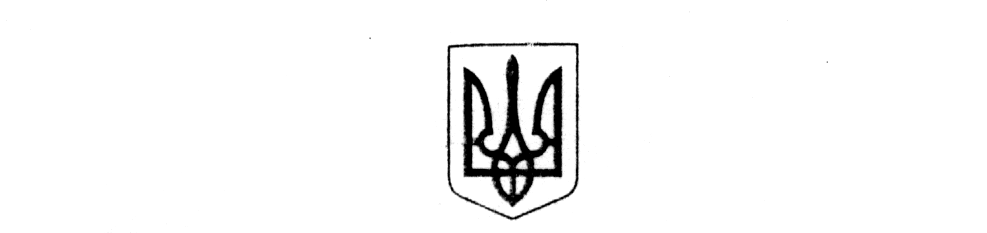 